…/…/…T.CSAMSUN ÜNİVERSİTESİGİRİŞİMSEL OLMAYAN KLİNİK ARAŞTIRMALAR ETİK KURULUBAŞKANLIĞI’NA;	Sorumlu araştırmacısı……...……………………………........................................olan …………………………………………………………………………...……….………..isimli projenin….……………………………………………………..…………………kısmı/tamamı Anabilim Dalımızda/Kliniğimizde yürütülmesi uygun görüşülmüştür.Bilgilerinize saygılarımla arz ederim.(İmza)(Adı Soyadı)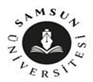 SAMSUN ÜNİVERSİTESİGİRİŞİMSEL OLMAYAN KLİNİK ARAŞTIRMALAR ETİK KURULUKLİNİK SORUMLUSU-ANABİLİM DALI BİLGİLENDİRME FORMUDoküman NoORT/FRM153SAMSUN ÜNİVERSİTESİGİRİŞİMSEL OLMAYAN KLİNİK ARAŞTIRMALAR ETİK KURULUKLİNİK SORUMLUSU-ANABİLİM DALI BİLGİLENDİRME FORMUYayınTarihi28.11.2023SAMSUN ÜNİVERSİTESİGİRİŞİMSEL OLMAYAN KLİNİK ARAŞTIRMALAR ETİK KURULUKLİNİK SORUMLUSU-ANABİLİM DALI BİLGİLENDİRME FORMURevizyon No00SAMSUN ÜNİVERSİTESİGİRİŞİMSEL OLMAYAN KLİNİK ARAŞTIRMALAR ETİK KURULUKLİNİK SORUMLUSU-ANABİLİM DALI BİLGİLENDİRME FORMURevizyonTarihiSAMSUN ÜNİVERSİTESİGİRİŞİMSEL OLMAYAN KLİNİK ARAŞTIRMALAR ETİK KURULUKLİNİK SORUMLUSU-ANABİLİM DALI BİLGİLENDİRME FORMUSayfa No1